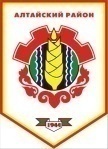 Российская ФедерацияРеспублика ХакасияСовет депутатов Аршановского сельсоветаАлтайского района Республики ХакасияРЕШЕНИЕ25.03.2015г.               		      с. Аршаново	                                  № 12Об избрании секретарятридцать третьей сессии второго созываСовета депутатов Аршановского сельсовета Алтайского района Республики Хакасия       В соответствии со статьей 29 Устава  муниципального образования Аршановский сельсовет Совет депутатов Аршановского сельсовета Алтайского района Республики Хакасия,РЕШИЛ:        Избрать секретарем тридцать третьей сессии Совета депутатов Аршановского сельсовета Алтайского района Республики Хакасия Жаткину Тамару Александровну, депутата четырехмандатного избирательного округа № 2.Глава Аршановского сельсовета 	Н.А. ТанбаевАлтайского района Республики Хакасия